   MUNICIPAL DE ARARAQUARA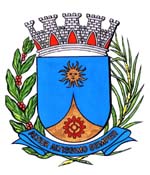 PROJETO DE LEI Nº		/2019Denomina Avenida Cel. PM Joel Marco Carrera via pública do Município.		Art. 1º  Fica denominada Avenida Cel. PM Joel Marco Carrera a via pública da sede do Município conhecida como Avenida “02” do bairro Jardim Ipê Amarelo, com início na Rua “C” e término na Rua Galileu Galilei, neste bairro.		Art. 2º  Esta lei entra em vigor na data de sua publicação.Sala de Sessões Plínio de Carvalho, 27 de novembro de 2019.TENENTE SANTANAVereador e Presidente